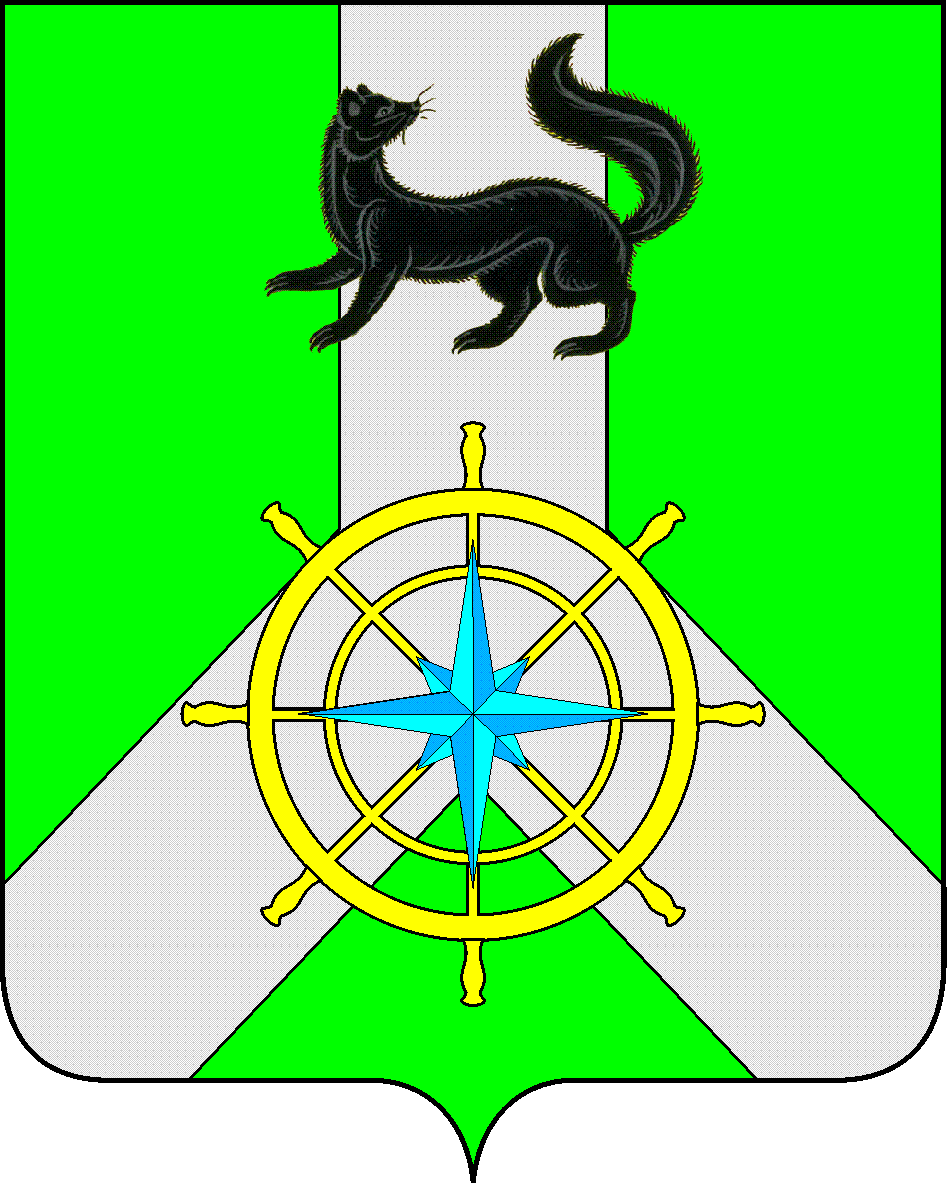 Р О С С И Й С К А Я   Ф Е Д Е Р А Ц И ЯИ Р К У Т С К А Я   О Б Л А С Т ЬК И Р Е Н С К И Й   М У Н И Ц И П А Л Ь Н Ы Й   Р А Й О НА Д М И Н И С Т Р А Ц И Я П О С Т А Н О В Л Е Н И ЕВ целях корректировки объемов  финансирования на 2021 г. и плановый период до 2023 года, в соответствии с п. 2 ст. 179 Бюджетного кодекса РФ, постановлением администрации Киренского муниципального района от 19.04.2016 г. № 189 «Об утверждении Положения о порядке принятия решений о разработке, реализации и оценке эффективности муниципальных программ Киренского района, в новой редакции», распоряжением администрации от 29.05.2020г. №85 «Об утверждении перечня муниципальных   программ Киренского района», ст.ст. 39, 55 Устава муниципального образования Киренский район, администрация Киренского муниципального районаПОСТАНОВЛЯЕТ:1.Внести в муниципальную программу «Развитие физической культуры и спорта в Киренском районе на 2014-2025 годы», утверждённую постановлением администрации Киренского муниципального района от 24.12.2013 №1128, следующие изменения:1.1.раздел «Ресурсное обеспечение  муниципальной программы» паспорта программы изложить в новой редакции (приложение №1);1.2.раздел 4 изложить в новой редакции (приложение №2);1.3. приложение № 2 к муниципальной программе изложить в новой редакции (приложение №3);2. Внести в подпрограмму 1 «Развитие  физической  культуры  и  массового   спорта  в Киренском районе» муниципальной программы «Развитие физической культуры и спорта в Киренском районе на 2014-2025 годы» следующие изменения:2.1. раздел «Ресурсное обеспечение  подпрограммы» паспорта подпрограммы изложить в новой редакции (приложение № 4);2.2. раздел 4 изложить в новой редакции (приложение №5);3. Внести в муниципальную программу «Содействие в проведении районных мероприятий Киренского района на 2014-2025 г.г.», утверждённую постановлением администрации Киренского муниципального района от 24.12.2013  №1122  следующие  изменения:3.1. раздел «Ресурсное обеспечение  муниципальной программы» паспорта программы изложить в новой редакции (приложение №6);3.2. раздел 4 изложить в новой редакции (приложение №7);3.3. приложение № 2 к муниципальной программе изложить в новой редакции (приложение №8);4. Внести в   муниципальную программу «Молодежная  политика Киренского района на 2014-2025г.г.», утверждённую постановлением администрации Киренского муниципального района от 24.12.2013 №1126  следующие изменения:4.1. раздел «Ресурсное обеспечение  муниципальной программы» паспорта программы изложить в новой редакции (приложение№9);4.2. раздел 4 изложить в новой редакции (приложение №10);4.3. приложение № 2 к муниципальной программе изложить в новой редакции (приложение №11);5. Внести в подпрограмму 1 «Качественное  развитие  потенциала  и воспитание  молодежи   Киренского района»  муниципальной  программы «Молодежная  политика Киренского района на 2014-2025г.г. »  следующие изменения:5.1. раздел «Ресурсное обеспечение  подпрограммы» паспорта подпрограммы изложить в новой редакции (приложение №12);5.2. раздел 4 изложить в новой редакции (приложение №13);5.3. приложение № 2 к подпрограмме изложить в новой редакции (приложение №14).             6.  Внести в подпрограмму 2  «Комплексные меры профилактики наркомании и других социально-негативных  явлений в Киренском районе»    муниципальной  программы «Молодежная  политика Киренского района на 2014-2025г.г.»   следующие изменения:6.1. раздел «Ресурсное обеспечение  подпрограммы» паспорта подпрограммы изложить в новой редакции (приложение №15);6.2. раздел 4 изложить в новой редакции (приложение №16);6.3. приложение № 2 к подпрограмме изложить в новой редакции (приложение №17).             7.  Внести в подпрограмму 3  «Патриотическое воспитание граждан и допризывная подготовка молодежи в Киренском районе»   муниципальной  программы «Молодежная  политика Киренского района на 2014-2025г.г. » следующие изменения:7.1. раздел «Ресурсное обеспечение  подпрограммы» паспорта подпрограммы изложить в новой редакции (приложение №18);7.2. раздел 4 изложить в новой редакции (приложение №19);7.3. приложение № 2 к подпрограмме изложить в новой редакции (приложение№20).8. Внести в  муниципальную программу «Развитие культуры Киренского района на 2015-2025 г.г.», утверждённую постановлением администрации Киренского муниципального района от 29.10.2014 №1127 следующие изменения:8.1. раздел «Ресурсное обеспечение  муниципальной программы» паспорта программы изложить в новой редакции (приложение № 21);8.2. раздел 4 изложить в новой редакции (приложение № 22);8.3. приложение № 2 к муниципальной программе изложить в новой редакции (приложение № 23).9. Внести в подпрограмму 1   «Организация  библиотечного  обслуживания населения  межпоселенческими  библиотеками,  комплектование  и  обеспечение  сохранности  их  библиотечных  фондов»   муниципальной программы «Развитие культуры Киренского района на 2015-2025 г.г.»    следующие изменения:9.1. раздел «Ресурсное обеспечение  подпрограммы» паспорта подпрограммы изложить в новой редакции (приложение № 24);9.2. раздел 4 изложить в новой редакции (приложение№25);9.3. приложение № 2 к подпрограмме изложить в новой редакции (приложение №26).            10.  Внести в подпрограмму 2  «Организация деятельности муниципальных музеев»  муниципальной  программы  «Развитие культуры Киренского района на 2015-2025 г.г.»   следующие изменения:10.1. раздел «Ресурсное обеспечение  подпрограммы» паспорта подпрограммы изложить в новой редакции (приложение №27);10.2. раздел 4 изложить в новой редакции (приложение №28);10.3. приложение № 2 к подпрограмме изложить в новой редакции (приложение №29).11.  Внести в подпрограмму 3  «Развитие муниципальных  учреждений  культуры» муниципальной   программы  «Развитие культуры Киренского района на 2015-2025 г.г.», следующие изменения:11.1. раздел «Ресурсное обеспечение  подпрограммы» паспорта подпрограммы изложить в новой редакции (приложение №30);11.2. раздел 4 изложить в новой редакции (приложение №31);11.3. приложение № 2 к подпрограмме изложить в новой редакции (приложение №32)            12. Внести в  муниципальную программу "Создание условий для оказания услуг    медицинского характера населению Киренского муниципального района на 2018-2023 гг.", утверждённую постановлением администрации Киренского муниципального района от 21.11.2017 №535, следующие изменения:12.1. раздел «Ресурсное обеспечение  муниципальной программы» паспорта программы изложить в новой редакции (приложение № 33);12.2. раздел 4 изложить в новой редакции (приложение № 34);12.3. приложение № 2 к муниципальной программе изложить в новой редакции (приложение № 35)13. Настоящее постановление  разместить на официальном сайте администрации Киренского муниципального района.14.  Настоящее постановление  вступает в силу со дня  подписания.15.  Контроль  за исполнением настоящего постановления   оставляю за собой.                 Мэр района                                                                                      К.В.СвистелинЛист  согласования   к постановлению №  144       от    26    февраля  2021 г.СОГЛАСОВАНО:Первый заместитель мэра района-Председатель комитета по социальной политике                                                                                         А.В.ВоробьевЗаместитель мэра  по экономике и  финансам                                                 Е.А.ЧудиноваНачальник финансового управления                                                                 Е.А.Шалда Начальник отдела по экономике                                                                      М.Р.СиньковаПравовой  отдел                                                                                                     ____________Главный бухгалтер администрации                                                                  М.В.ПономареваПодготовила: Слёзкина О.С.– начальник отдела  по культуре, делам молодежи и спорта    от  26  февраля  2021 г.                                    №144 г. КиренскО внесении изменений в муниципальные программы 